Summary:   Use the Services page to add and view services for your client; all services will be displayed here no matter what page was used to record them.Start:  View or create Program Components in top container: Click NEW to create new ComponentSelect Component and StaffClick SAVEIf Program Component is auto created, it will be displayed automaticallyStatuses may be created with popup up Status page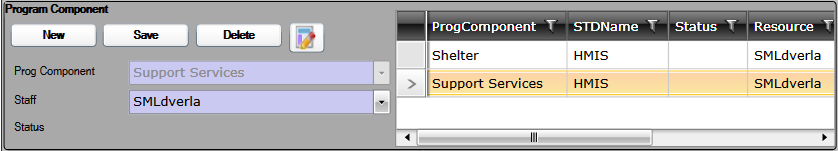 Next:  Record Services: Select appropriate Milestone in Milestone Container firstClick NEW in Activity Container at bottomEnter or select Activity data as requiredClick SAVEService is displayed in grid; Activity Type indicates on which page it was recordedMove to Milestone allows you to link the selected Activity to a different Milestone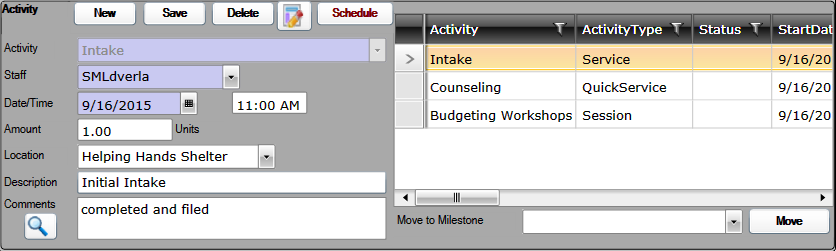 Next:  Record Milestone Status Updates  in Milestones Container: Select the appropriate MilestoneSelect Status and Date, Comments are optionalClick SAVERefresh Milestones brings in new Milestones for active client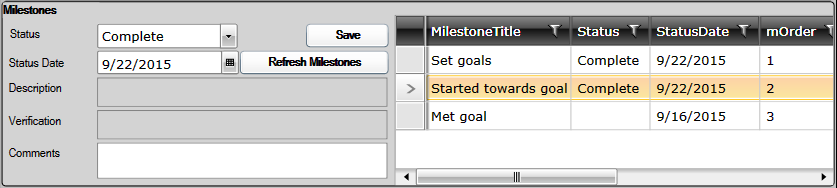 Services Options:Some Services may have different fields available, such as End Date or TimeIf Complete checkbox is displayed and checked, selected Milestone status will be changed to “Complete” automaticallyAmount, Location, Description, Comments are all optionalSCHEDULE opens popup to schedule recurring activity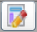 STATUS opens popup to record current 
Status and displays in Status columnMagnifying Glass Opens Comments field 
in larger window  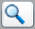 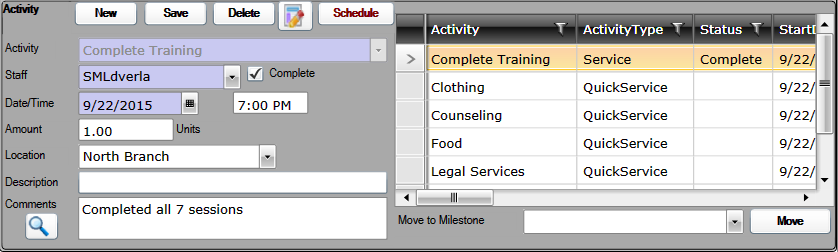 